BrazilBrazilBrazilJune 2027June 2027June 2027June 2027SundayMondayTuesdayWednesdayThursdayFridaySaturday123456789101112Lovers’ Day131415161718192021222324252627282930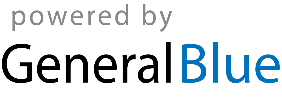 